Publicado en Barcelona  el 04/04/2019 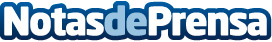 Dianova participa en una sesión de la ONU que pide acelerar la implementación de las políticas de drogasA esta reunión de máximo nivel han asistido el presidente de Bolivia, Evo Morales, y 30 ministros de Asuntos Exteriores, Interior, Justicia y Salud de todo el mundo. Este compromiso político renovado en Viena reconoce el papel clave que juega la sociedad civil en contrarrestar el problema mundial de las drogasDatos de contacto:Mario Prieto34679488364Nota de prensa publicada en: https://www.notasdeprensa.es/dianova-participa-en-una-sesion-de-la-onu-que Categorias: Internacional Sociedad Solidaridad y cooperación http://www.notasdeprensa.es